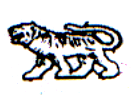 АДМИНИСТРАЦИЯ МИХАЙЛОВСКОГО МУНИЦИПАЛЬНОГО
РАЙОНА ПРИМОРСКОГО КРАЯП О С Т А Н О В Л Е Н И Е                                                                 с. Михайловка                                                  № О внесении изменений и дополнений в постановление администрации Михайловского муниципального района от 16.12.2016 № 763-па «Положение об оплате труда работников муниципального бюджетного учреждения дополнительного образования «Детская школа искусств»» с. Михайловка Михайловского муниципального района Приморского краяВ соответствии с Трудовым кодексом Российской Федерации, распоряжением Правительства Российской Федерации от 06 декабря 2017 года № 2716-р., Федеральным законом от 29 декабря 2012 года № 273-ФЗ «Об образовании в Российской Федерации», Федеральным законом от 6 октября 2003 года № 131-ФЗ «Об общих принципах организации местного самоуправления в Российской Федерации», руководствуясь Уставом Михайловского муниципального района, администрация Михайловского муниципального района, Решением Думой Михайловского муниципального района № 322 от 29.11.2018г «Об утверждении районного бюджета Михайловского муниципального района на 2019 год и плановый период 2020 и 2021 годов» во втором чтении                                       Постановляет:1. Внести изменения и дополнения в постановление администрации Михайловского муниципального района от 16.12.2016г. № 763-па «Положение об оплате труда работников муниципального бюджетного учреждения дополнительного образования «Детская школа искусств» с. Михайловка Михайловского муниципального района Приморского края следующего содержания:1.1. Пункт 3.3. Раздела 3 Положения изложить в новой редакции:«Размеры окладов работников учреждения общеотраслевых должностей специалистов устанавливаются на основе отнесения занимаемых имидолжностей к профессиональным квалификационным группам, утвержденным приказом Министерства здравоохранения и социального развития Российской Федерации от 29 мая 2008 года № 247н «Об утверждении профессиональных квалификационных групп общеотраслевых должностей руководителей, специалистов и служащих» 1.2. Пункт 3.4. Раздела 3 Положения изложить в новой редакции:«Размеры окладов работников учреждения общеотраслевых профессий рабочих устанавливаются на основе отнесения занимаемых ими должностей к профессиональным квалификационным группам, утвержденным приказом Министерства здравоохранения и социального развития от 29 мая 2008 года № 248н «Об утверждении профессиональных квалификационных групп общеотраслевых профессий рабочих»1.3. Пункт 6.4. Раздела 6 Положения изложить в новой редакции:«Размеры окладов директора, заместителя директора, главного бухгалтера учреждения:1.4. В Пункт 5.2. Раздела 5 Положения добавить следующее содержание:г)  выплата за сложность и напряженность1.5. Пункт 5.9. Раздела 5 Положения изложить в новой редакции:Административному, учебно- вспомогательному, обслуживающему персоналу устанавливается надбавка за сложность и напряженность в размере до 50% оклада.1.6. Добавить в Раздел 5 Положения Пункт 5.10. со следующим содержанием: При отсутствии или недостатке соответствующих (бюджетных и/или внебюджетных) средств директор учреждения вправе приостановить выплату стимулирующих надбавок, уменьшить либо отменить выплату, предупредив работников об этом в установленном законодательством порядке.2. Муниципальному казённому учреждению «Управление по организационно-техническому обеспечению деятельности администрации Михайловского муниципального района» (Луданов) разместить настоящее постановление на сайте администрации Михайловского муниципального района.3. Настоящее постановление вступает в силу со дня его опубликования и распространяет свое действие на правоотношения, возникшие с 01 января 2019 года. 4. Контроль исполнения настоящего постановления возложить на заместителя главы администрации муниципального района Е.А. Саломай. N п/пНаименования должностей (профессий)Размеры окладов (должностных окладов), рублей1Бухгалтер116932Делопроизводитель116933Заведующий учебным отделением14863N п/пНаименования должностей (профессий)Размеры окладов (должностных окладов), рублей1Сторож ( вахтер)81672Уборщик служебных помещений8167№ п/пНаименования должностей (профессий)Размеры окладов (должностных окладов), рублей1Директор 212332Главный бухгалтер163493Заместитель директора 14863